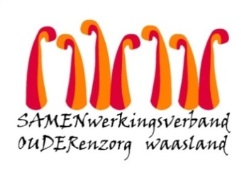 Nieuwsbrief wzc Heilig Hart – 21 december 2020Beste familie, mantelzorger, Vandaag, maandag 21 december worden alle bewoners en medewerkers van afdeling Magnolia AB   getest.  De screening wordt uitgevoerd naar aanleiding van 2 medewerkers en 1 familielid die positief getest hebben op het coronavirus.  De medewerkers blijven thuis in quarantaine.We blijven alert, bewoners en medewerkers van overige afdelingen met symptomen worden onmiddellijk gescreend om verdere besmettingen uit te sluiten.  Verloop van de screeningOngeacht de uitslagen, volgt er nog een herscreening voor afdeling Magnolia AB, in de loop van de komende week.Bezoekregeling Voorlopig zijn we genoodzaakt het bezoek voor afdeling Magnolia AB op te schorten tot de resultaten van de herscreening gekend zijn.  We hopen dat we de kamerisolatie dan snel kunnen stopzetten.  Voor de andere afdelingen blijft de bezoekregeling gelden zoals eerder afgesproken. Mag ik er nogmaals op benadrukken dat er ook met de feestdagen, slechts 1 vaste bezoeker is toegestaan.Was en boodschappenVoor deze afdeling Magnolia AB kan op dinsdag en donderdag de propere was gebracht of opgehaald worden tussen 14 en 16u: graag wel een seintje  aan het diensthoofd wonen an.declercq@samenouder.be  zodat we deze kunnen klaarzetten.Boodschappen die nodig zijn, kunnen ook dan gebracht worden.Videobellen Contacteer het paramedisch team voor een videocall of telefonisch contact met je familielid:Magnolia AB : anouk.mul@samenouder.beAarzel niet ons te contacteren bij vragen of bezorgdheden. Met vriendelijke groet,Ann Van Calenberge
Dagelijks verantwoordelijke